ZETI TECHCUTSR-1650-SLAutomat sztancującyJinya SR-1650-SL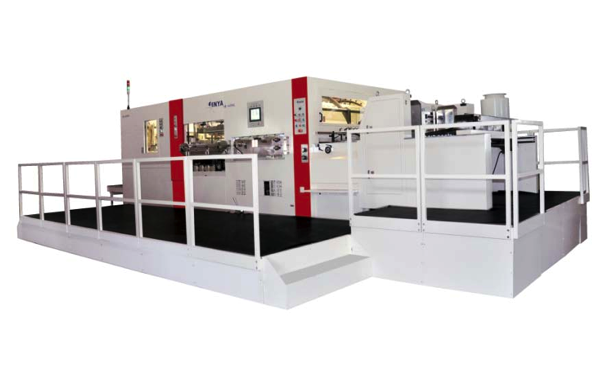 Wszystkie maszyny odpowiadają europejskim standardom bezpieczeństwa i będą dostarczone z certyfikatem CE.Techcut Larisch e.K.					Hohenhagener Str. 6									+49 2191 5683497                D-42855 Remscheid, Deutschland		www.jinya.eu			            +49 160 97655467SpecyfikacjaSpecyfikacjaMaks. wielkość arkusza1650 x 1200 mmMin. wielkość arkusza  650 x   500 mmMaks. format sztancowany1630 x 1180 mmWewnętrzny wymiar ramy1660 x 1210 mmGrubość materiału 0,7 – 9,0 mm (A, A+B, B, C, E, F, G- tektura falista   i arkusze laminowane, tektura lita do maks. 300gr./m²)Min. szerokość odpadu po bokach10mm (uzależnione od podziału formatek, papieru i trybu pracy)Min. szerokość krawędzi po chwytakach 6 - 12 mmWysokość linii sztancowania23,8 mmMaks. prędkość5000 sztuk/godzinęMaks. siła sztancowania450 TZapotrzebowania na energię32kW (Silnik główny: 18,5kW, kontrola prędkości), 400 V, 50 HzCiśnienie powietrza6 barRegulacja docisku sztancowania±1.5mmwymiary9600×3070×2458（dł×szer×wys.）Ciężar netto (bez podestu)33 tCiężar całkowity 37 t